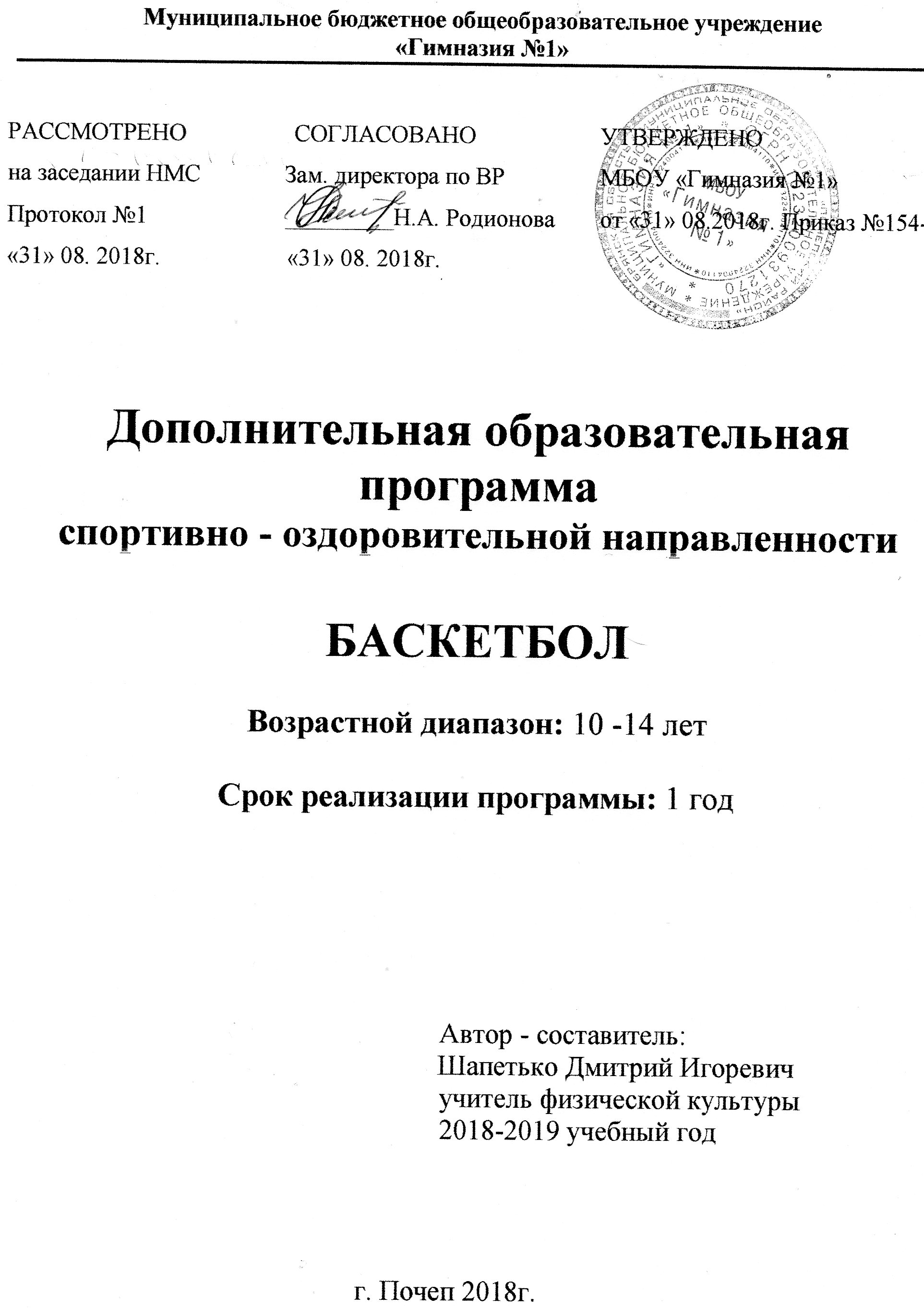 Пояснительная запискаОбразовательная программа спортивной секции по баскетболу составлена на основе примерной программы спортивной подготовки для детско-юношеских спортивных школ, специализированных детско-юношеских школ олимпийского резерва по баскетболу Ю.Д.Железняк, А.В.Чачин, Ю.П.Сыромятников. - М.: Советский спорт, 2007. Программа адоптирована для работы спортивной секции по баскетболу для учащихся 10 -14 лет МБОУ «Гимназии №1». Срок реализации программы 1 год.Количество занимающихся в секции – 25 человек.Продолжительность занятий в секции – 2 раза в неделю по 2 часа.Весь учебный материал программы распределён в соответствии с возрастным принципом комплектования групп по баскетболу и рассчитан на последовательное и постепенное расширение теоретических знаний, практических умений и навыков.Программа предусматривает распределение учебно – тренировочного материала  для работы по баскетболу на 136 часа и направлена на более качественный уровень освоения навыков и умений игры в баскетбол.Актуальность программы состоит в том, что в настоящее время значительная часть школьников занимается физическими упражнениями лишь на уроках физической культуры.Слабая физическая подготовка не позволяет им сдавать учебные нормативы по физической культуре в школе. Поэтому одной из важнейших задач стоящих перед учителем физической культуры является привлечение как можно большего числа школьников к систематическим занятиям в различных секциях для повышения уровня физической подготовленности.Новизна программыДанная программа отличается от других тем, что основой подготовки занимающихся в секции является не только технико–тактическая подготовка юных баскетболистов, но и общефизическая подготовка, направленная на более высокий показатель физического развития школьников. Расширяется кругозор и интерес занимающихся к данному виду спорта.Цели: разносторонняя подготовка и овладение рациональной техникой; приобретение знаний, умений необходимых баскетболистам; воспитание трудолюбия, дисциплины, взаимопомощи, чувства коллективизма. Задачи:Укрепление здоровья и закаливание организма; привитие интереса к систематическим занятиям баскетболом; обеспечение всесторонней физической подготовки с преимущественным развитием быстроты, ловкости и координации движений; овладение техническими приёмами, которые наиболее часто и эффективно применяются в игре, и основами индивидуальной, групповой и командной тактики игры в баскетбол; освоение процесса игры в соответствии с правилами; участие в соревнованиях; изучение элементарных теоретических сведений о личной гигиене, истории баскетбола, технике и тактике, правил игры в баскетбол.Изучение теоретического материала осуществляется в форме 15 – 20-минутных бесед, которые проводятся, как правило, в начале занятий (как часть комплексного занятия). В младшей юношеской группе длительность беседы может быть увеличена до 30 минут или проведено самостоятельное теоретическое занятие длительностью до 45 минут. Кроме того, теоретические сведения сообщаются занимающимся в секции в  процессе проведения практических занятий. При изучении теоретического материала следует широко использовать наглядные пособия, кинокольцовки, видеозаписи, учебные кинофильмы. В конце занятия руководитель секции рекомендует специальную литературу для самостоятельного изучения.В программе для младшего возраста материал практических занятий излагается только новый. Обязательно включаются в занятия упражнения, приёмы техники и тактики игры из ранее усвоенного учебного материала для его закрепления и совершенствования.На секции по баскетболу занимающиеся должны получать элементарные навыки судейства игр и навыки инструктора-общественника.Практические занятия по обучению судейству начинаются в младшей группе после того, как усвоены правила игры. Учебным планом специальные часы на судейскую практику не предусматриваются. Обучение судейству осуществляется во время проведения двухсторонних учебных, тренировочных игр и соревнований. Каждый занимающийся в младшей группе должен уметь заполнить протокол соревнований, написать заявку, составить игровую таблицу, уметь организовать соревнования по баскетболу.Практические занятия по физической, технической и тактической подготовке проводятся в форме игровых занятий по общепринятой методике. Физическая подготовка направлена на развитие физических способностей организма, ей в занятиях отводится значительное место. Выделяют общую и специальную физическую подготовку. Общая физическая подготовка предусматривает всестороннее развитие физических способностей, специальная – развитие качеств и функциональных возможностей, специфичных для баскетболистов. Требования к уровню подготовкиЗнать: - значение правильного режима дня юного спортсмена; - разбор и изучение правил игры в баскетбол; - роль капитана команды, его права и обязанности;- правила использования спортивного инвентаря.Уметь: - контролировать и регулировать функциональное состояние организма при выполнении физических упражнений, добиваться оздоровительного эффекта и совершенствования физических кондиций; - управлять своими эмоциями; - владеть игровыми ситуациями на поле; - уметь владеть техникой передвижений, остановок, поворотов, а также техникой забрасывания мяча в кольцо.Все занятия, которые проводятся на тренировках, должны носить воспитывающий характер. Руководитель разъясняет занимающимся высокую идейную направленность Российской системы физического воспитания, большую государственную значимость её, подчёркивает повседневную заботу Российского правительства о развитии физической культуры и спорта в России. У ребят надо воспитывать уважение к товарищам, коллективные навыки, высокую сознательность, умение преодолевать трудности и другие морально-волевые качества.Воспитанию юных баскетболистов способствуют чёткая организация проведения занятий, требовательность к выполнению упражнений, строгое выполнение правил и норм поведения на занятиях, соревнованиях и в бытовых условиях.Особую роль как средство воспитания играет личный положительный пример руководителя секции.Учебно - тематический план занятий по волейболуКалендарно-тематическое планирование
Материально-техническая база  для обеспечения занятий по программе «БАСКЕТБОЛ»Занятия будут проводиться на открытых спортивных площадках и спортивном зале гимназии №1. Для проведения тренировочных занятий имеется необходимый спортивный инвентарь: 15 скакалок, 15 баскетбольных мячей, стойки для обводки мячей, набивные мячи и т. д. СПИСОК ЛИТЕРАТУРЫПрограмма физического воспитания. Автор И.В. Лях.Погадаев, Г.И.   Организация и проведение физкультурно-оздоровительных мероприятий в школе [Текст]: методическое пособие:1-11 классы/Г.И.Погадаев,Б.И.Мишин.-М.:Дрофа,2005.-110с.-(Библиотека учителя).Пособие для учителей. Москва. «Просвещение» . Внеурочная деятельность учащихся. Баскетбол. В.С. Кузнецов. Г. А. Колодницкий.Рабочие программы. Москва. «Просвещение» . Физическая культура. В. И. Лях.№Наименование темыКоличество часовКоличество часовКоличество часов№Наименование темыВсегоТеоретические занятияПрактические занятия1Теоретическая 182Техническая: 402.1 Имитация упражнения без мяча2.2 Ловля и передача мяча2.3 Ведение мяча2.4 Броски мяча3Тактическая333.1 Действия игрока в защите3.2 Действия игрока в нападении4Физическая144.1 Общая подготовка4.2 Специальная5Игровые286Тестирование3136№ занятияТемаКоличество часовДатаДата№ занятияТемаКоличество часовп/пф1Физическая культура – важнейшее средство воспитания и укрепления здоровья учащихся. ОФП22История развития баскетбола.
Прыжки с толчком с двух ног.23Техника передвижения приставными шагами.24Передача мяча двумя руками от груди.25Единая спортивная классификация.
Тактика нападения.26Техника передвижения при нападении27Техника передвижения при нападении28СФП29Способы ловли мяча.210Личная и общественная гигиена.
Выбор способа ловли мяча в зависимости от направления и силы полета мяча.211ОФП212Бросок мяча двумя руками от груди.213Физическая подготовка юного спортсмена. СФП214Взаимодействие трех игроков «треугольник».215Техника ведения мяча.216Ведение мяча с переводом на другую руку.217Гигиенические основы режима труда и отдыха юного спортсмена. СФП218Взаимодействие двух игроков «передай мяч и выходи».219Применение изученных способов ловли, передач, ведения, бросков мяча в зависимости от ситуации на площадке.220Сущность и назначение планирования, его виды. ОФП.221Ловля двумя руками «низкого мяча».222Ведение мяча с высоким и низким отскоком.223Закаливание организма спортсмена.
Учебная игра.224Чередование изученных технических приемов и их сочетаний.225Контрольные испытания.226Командные действия в нападении.227Ведение мяча с изменением скорости передвижения.228Гигиенические требования к питанию юных спортсменов. ОФП229Многократное выполнение технических приемов.230Учебная игра «10 передач», «Мяч капитану»231Применение изученных способов ловли, передач, ведения, бросков мяча в зависимости от ситуации на площадке.232Чередование изученных технических приемов и их сочетаний.233Чередование изученных технических приемов и их сочетаний.234СФП235Систематический врачебный контроль за юными спортсменами как основа достижений в спорте. ОФП236Командные действия в нападении.237Выбор места по отношению к нападающему с мячом.238Противодействие выходу на свободное место для получения мяча.239Применение изученных способов ловли, передач, ведения, бросков мяча в зависимости от ситуации на площадке.240Воспитание нравственных и волевых качеств личности юного спортсмена. Психологическая подготовка в процессе тренировки241Индивидуальные действия при нападении.242Индивидуальные действия при нападении.243Самоконтроль в процессе занятий спортом. СФП244ОФП- Подвижные игры на координацию движений245Бросок мяча одной рукой от плеча.246Выбор способа передачи в зависимости от расстояния.247Общая характеристика спортивной тренировки. Учебная игра.248Взаимодействие двух игроков «подстраховка».249Методы спортивной тренировки.
ОФП. Подвижные игры на координацию движений 250Совершенствование техники передачи мяча.251Учет в процессе тренировки.
Бросок мяча одной рукой от плеча.252Совершенствование техники передачи мяча.253Техническая подготовка юного спортсмена.255Тактика защиты.255Стойка защитника с выставленной ногой вперед.256Совершенствование техники ведения, ловли и передачи мяча.257Действия одного защитника против двух нападающих.258Многократное выполнение технических приемов и тактических действий.259Многократное выполнение технических приемов и тактических действий.260Ведение мяча с изменением направления с обводкой препятствия. «Салки» с ведением мяча.261Применение изученных способов ловли, передач, ведения, бросков мяча в зависимости от ситуации на площадке.262Совершенствование техники ведения, ловли и передачи мяча.263Совершенствование техники ведения, ловли и передачи мяча.264Взаимодействие двух игроков «подстраховка».265Выбор места по отношению к нападающему с мячом.266Переключение от действий в нападении к действиям в защите.267СФП. Игра «Мяч капитану»268Тактическая подготовка юного спортсмена. Учебная игра.2